Klasa 6a 04.06.2020  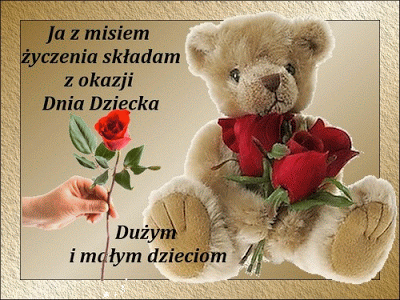 Bardzo proszę o odsyłanie prac MMS na telefon, który państwu podałam , lub email: platek.m@jedrus.netMessenger: Małgorzata MOS GeografiaZadania pisemne do wysłania oznaczam na żółto Temat : Współczesne problemy Ukrainy (podr.str152-157)https://www.youtube.com/watch?v=WA3GPQ_QlQMMożna obejrzeć prezentację powyżej.1. Wymień kraje sąsiadujące z Ukrainą( mapka podr. str 153 lub okładka podręcznika):……………………………………………………………………………………………………………………….…………………………………………………………………………………………………………………………2. Jakie warunki naturalne panują na Ukrainie(podr. str 153):……………………………………………………………………………………………………………………….…………………………………………………………………………………………………………………………3.Jakie surowce mineralne występują na Ukrainie (mapka str 153)………………………………………………………………………………………………………………………….4.  Wymień jakie konflikty zbrojne rozpoczęły się na Ukrainie w roku 2014(podr. str 154)……………………………………………………………………………………………………………………….5.Wymień  skutki konfliktów na Ukrainie ( czyli do czego doprowadziły)skorzystaj z tekstu str.155-156) ……………………………………………………………………………………………………………………………………………………………………………………………………………………………………………………………………………………………………………………………………………………………………………………………………………………………………………………………………………..6.Jaki jest podstawowy problem ludności na Ukrainie? (skorzystaj z tekstu str.156-157)……………………………………………………………………………………………………………………….POWODZENIA!!!!!!!!!!!!!!!!!!!!!!!!!!!!!!!!!!!!!!!!!!